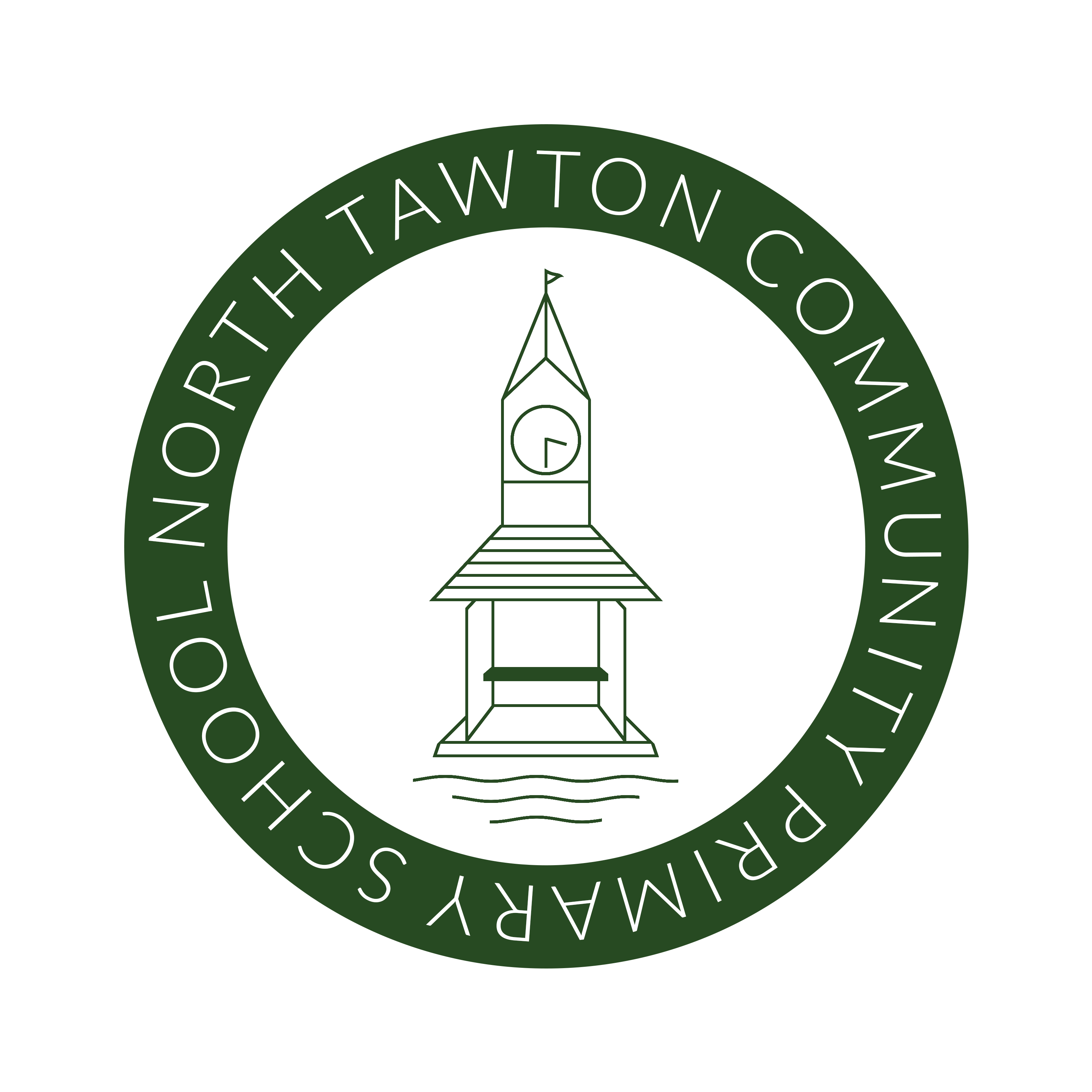 8.45-9.159.15-10.1510.15-10.4510.4511.0011.00-11.3011.30-12.3011.30-12.301.30-2.301.30-2.302.30-3.202.30-3.20MondayEarly WorkInterventionsSPAG Paper 1 AssemblyGuided ReadingSPAGPaper2SPAGPaper2LUNCHTIMECross CountryCross CountryGeographyGeographyTuesdayEarly WorkInterventionsReading TestAssemblyGuided ReadingGroup 1 and 2MathsMathsLUNCHTIMEREWith Miss ChauhanREWith Miss ChauhanMusic with Mrs MathewsMusic with Mrs MathewsWednesdayEarly WorkInterventionsMathsPaper 1AssemblyGuided ReadingGroup 3Maths Paper 2Maths Paper 2LUNCHTIMEScienceScienceScienceScienceThursdayEarly WorkInterventionsMathsPaper 3AssemblyGuided ReadingGroup 4EnglishEnglishLUNCHTIMEScienceScienceScienceScienceFriday
Outdoor PE9.00 am to 10.ooamOutdoor PE9.00 am to 10.ooamSpelling TestEnglishEnglishReadingLUNCHTIMEMark and set homeworkComputingComputingCelebrationAssembly